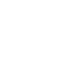 НОВООДЕСЬКА МІСЬКА РАДАМИКОЛАЇВСЬКОЇ ОБЛАСТІР І Ш Е Н Н ЯЗ метою забезпечення належного рівня діяльності Новоодеської міської ради, підвищення ефективності і якості роботи, відповідно до підпункту 5 пункту 1 статті 26, статті 59 Закону України «Про місцеве самоврядування в Україні», міська рада  ВИРІШИЛА:Внести зміни до рішення міської ради від 12.01.2022 р. № 9 «Про затвердження структури виконавчих органів Новоодеської міської ради в новій редакції», виклавши пункт 3 вищезазначеного рішення в такій редакції: «3. Створити групу з централізованого обслуговування закладів та установ освіти в Управлінні освіти Новоодеської міської ради»Контроль за виконанням рішення покласти на комісію з правових питань, етики та регламенту.Міський голова 						Олександр  ПОЛЯКОВВід 22.09.2022 р. № 8м. Нова ОдесаXХІ (позачергова) сесія восьмого скликанняПро внесення змін до рішення міської ради від 12.01.2022 р. № 9 «Про затвердження структури виконавчих органів Новоодеської міської ради в новій редакції»